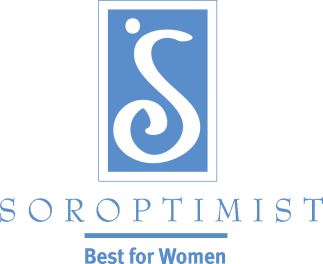 Soroptimist International of the AmericasBest for Women, Edición 1, 2013-2014:  Encendiendo un Fuego: Agregue Resplandor en sus ReunionesPor: Nicole Simmons, Directora de MembresíasUna encuesta reciente a socias anteriores de Soroptimist reveló que un alto número de socias no disfrutaban de las reuniones de sus clubes.El reunirnos es una parte importante de ser Soroptimistas. ¿Por que? Porque nuestra misión les pide a las socias que trabajen juntas para poder mejorar las vidas de las mujeres y las niñas. Hay poder en los números y cuando nos unimos en nuestras metas comunes, ¡realmente logramos un impacto colectivo!Las reuniones pueden volverse monótonas y desagradables por diversas razones. Quizás sea porque a veces las líderes de nuestros clubes tienen sus propias ideas y no están interesadas en lo que las socias tienen para decir. O las reuniones no son productivas, son muy largas, demasiado frecuentes, y asisten muy pocas socias.SI Corona, en la Región Golden West, compartió algunas ideas sobre sus reuniones de club exitosas a través de su aporte a ¡Las Soroptimistas Celebran el Éxito! De hecho, el secreto de su éxito - Reuniones Mezcla- ¡capturó el mayor reconocimiento en la categoría de membresía en el 2012!Las socias del club reconocieron que sus reuniones semanales de almuerzo limitaban a algunas mujeres para asistir y hacerse socias. El liderazgo discutió ideas y decidió mantener dos de sus reuniones de almuerzo al mes, y mezclar un poco las cosas para las otras dos reuniones. Para una de estas reuniones "mezcladas", el club instituyó lo que llama "SI/Corona AFTERGLOW," llevada a cabo al anochecer en la casa de una de las socias. A cada anfitriona se le da un pequeño presupuesto para que compre comida y bebidas para la reunión. A pesar de que siguen el protocolo de Soroptimist, estas reuniones son mucho más relajadas y sociales que las reuniones de almuerzo. Como incentivo para asistir a estas reuniones, cada integrante puede poner su nombre en un sorteo para que el club cubra sus cuotas durante el próximo año del club. "Me encanta que la reunión no sea apurada, y es una manera fantástica de conocer a las demás en un ámbito más casual. También me gusta que nos podemos quedar un poco más después de que termina la reunión oficial para seguir nuestras conversaciones," dijo la socia de mucho tiempo, Seema Lechner.La otra reunión "mezclada" dio vuelta la reunión mensual de negocios del club siendo conducida mediante un llamado en conferencia. Las socias disfrutan este cambio, porque pueden participar en la reunión desde donde están."La comodidad de la reunión de negocios por medio de la llamada en conferencia me permitió mantenerme conectada. En general, la reunión por llamada en conferencia es 20 minutos más corta que una reunión regular, más el tiempo ahorrado por no tener que conducir hasta un restaurante. Me encanta," comentó la socia del club, Michelle Volonte.Implementando algunos cambios, SI/Corona vio un aumento en la participación de las socias en las reuniones, bajó las cuotas de membresía mensual eliminando gastos de comidas, y atrajo a mujeres jóvenes profesionales que particularmente disfrutan el ambiente de las reuniones "Afterglow." Las Soroptimistas están muy ocupadas y su tiempo de voluntariado es limitado. Tienen carreras, familias y obligaciones personales. Hacen tiempo para Soroptimist porque quieren hacer una diferencia y trabajar con otras mujeres que piensan de manera similar para lograr nuestra misión, por lo que es importante que las reuniones sean gratificantes.Si las reuniones de su club se han vuelto aburridas y les falta brillo, dé un paso hacia atrás y haga una evaluación. Considere pensar fuera de lo tradicional, como lo hizo SI/Corona. Haciendo unas pocas modificaciones y mezclando las cosas un poco, usted puede involucrar a las socias actuales y atraer a nuevas agregando un poco de diversión, risa, comodidad, y flexibilidad ¡mientras cumple con las tareas en la lista! 